Prikhodko Anton VyacheslavovychExperience:Position applied for: ElectricianDate of birth: 02.05.1985 (age: 32)Citizenship: &mdash;Residence permit in Ukraine: NoCountry of residence: UkraineCity of residence: SevastopolPermanent address: Vakulenchuka 25,47Contact Tel. No: +38 (069) 229-90-53 / +38 (097) 257-44-18E-Mail: prikhodko.antony@gmail.comU.S. visa: NoE.U. visa: NoUkrainian biometric international passport: Not specifiedDate available from: 05.05.2014English knowledge: ModerateMinimum salary: 500 $ per month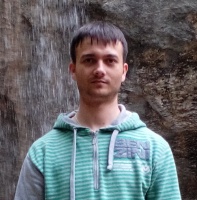 PositionFrom / ToVessel nameVessel typeDWTMEBHPFlagShipownerCrewingElectric Cadet21.03.2012-22.05.2014SyetunCable laying vessel19101600SVCH RF